           COLEGIO SAN LUIS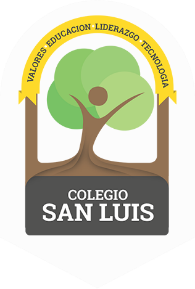    Kinder 2               Study Guide            December 2019Math Exam: Monday 9th and Tuesday 10th  Count from 1-15Identify and write numbers from 1 to 10.Identify and trace shapes: Circle, Square, Triangle, oval, rectangle, Star, Heart.Opposites; long/short, big/small, same/different, inside/outside.Complete patterns-sequencesPhonics Exam: Wednesday 11th and Thursday 12thIdentify, write and vocabulary for letters Aa, Ee, Ii, Oo, Uu, Mm, Tt, Pp, Cc, Hh, Nn (cursive letters).Vocabulary: Clothing, School supplies, body parts, family members and Christmas.Good Luck! Miss Penny & Miss Camila